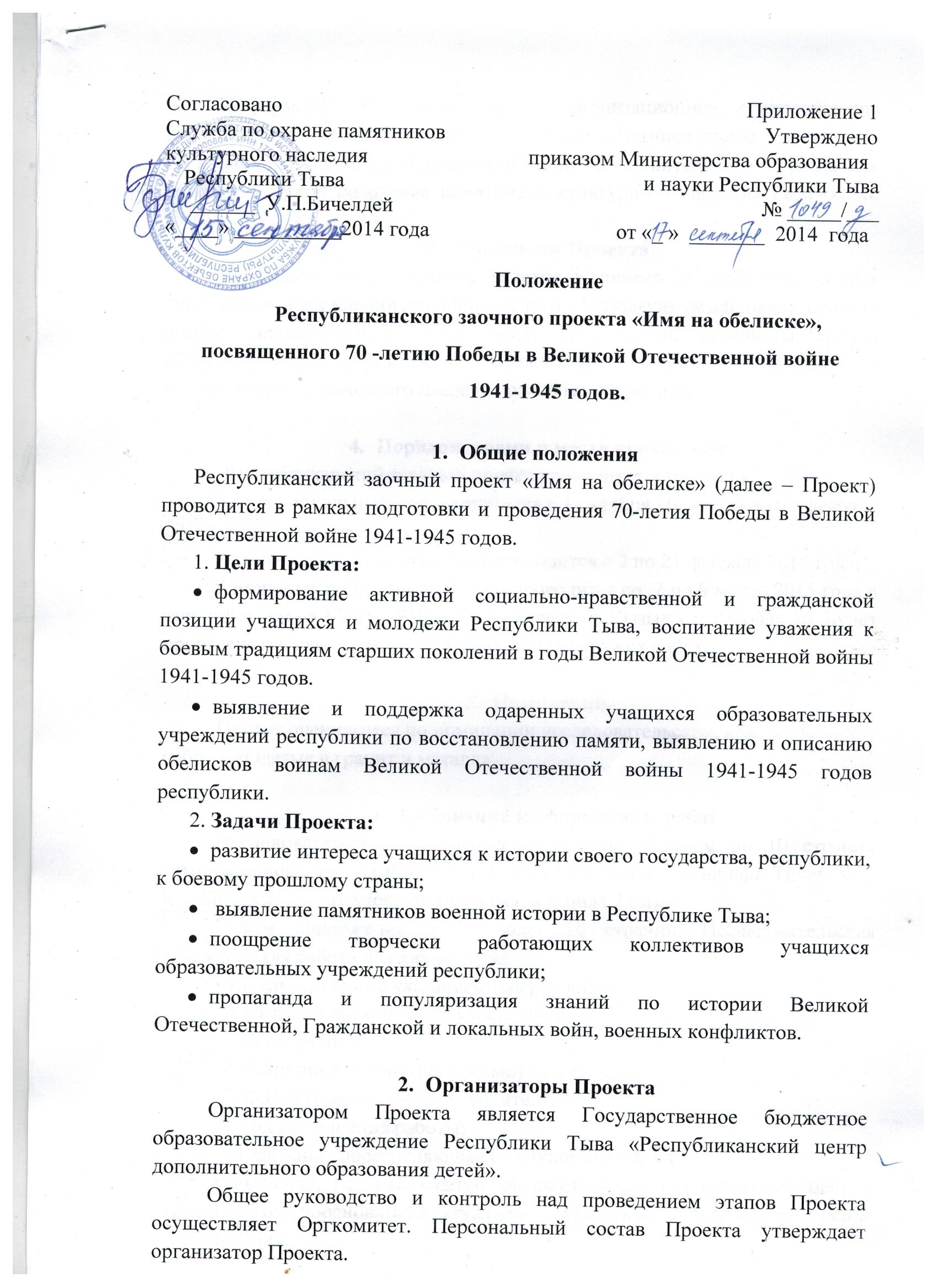 Информационно-методическое и организационное сопровождение муниципального этапа осуществляет: Государственное бюджетное образовательное учреждение дополнительного образования детей «Центр дополнительного образования детей и юношества» города Кызыла Республики Тыва.  Участники ПроектаВ Проекте могут принять участие учащиеся общеобразовательных учреждений, учреждений дополнительного образования детей, представители детских общественных объединений, организаций, активисты музеев образовательных учреждений, проявляющие интерес к изучению и сохранению исторического наследия своей малой родины.Порядок, время и место проведенияРеспубликанский заочный проект проводится в три этапа:          1 этап – школьный этап начинается с 1 октября 2014 года по 01 февраля  2015 года;          2 этап – муниципальный этап проводится 11 февраля 2015 года (МБОУ ДОД ЦДО г. Кызыла, ул. Ленина, 22, т. 3-18-04);3 этап – республиканский  этап проводится со  2 по 9 марта 2015 года в заочной форме в ГБОУ «РЦДОД» по адресу: г. Кызыл ул: Рабочая 56. Будет проведена оценка исследовательских, краеведческих работ.НоминацииПроект оценивается по номинации исследовательских, краеведческих работ в «Одетые в гранит и металл». 6. Требования к оформлению работИсследовательские, краеведческие работы объемом до 10 страниц компьютерного набора (формат А4, Word for Windows, шрифт Times New Roman, кегль 14, полуторный интервал, все поля 2 см).Объем приложений – не более 10 страниц. Исследовательская краеведческая работа должна содержать:• титульный лист с указанием (сверху вниз):   - названия организации, учреждения;   - темы работы;   - фамилии и имени (полностью) автора, класс;   - Ф.И.О.(полностью) руководителя;   - год выполнения работы;• оглавление, перечисляющее нижеупомянутые разделы;• введение, где необходимо сформулировать проблематику; цель и задачи работы; обосновать ее актуальность; указать место и сроки проведения исследования;• методику исследования (описание методов сбора, первичной и статистической обработки материала);• результаты исследований и их обсуждение;• выводы (краткие ответы на вопросы, поставленные в задачах);• заключение, где могут быть отмечены лица, помогавшие в выполнении работы, намечены дальнейшие перспективы работы и даны практические рекомендации, проистекающие из данного исследования;• список источников и использованной литературы. В тексте работы должны быть ссылки на источники и литературу.Требования к фотографиям:Формат файла: .JPG, .JPEG•Разрешение изображения: 200-300 dpi•Размер изображения: основным критерием является возможность распечатать фотографию в формате А4 (210×297 мм) для работы жюри в процессе конкурсного отбора. 7. Критерии оценки ПроектаПредставленные проекты будут оцениваться по следующим критериям:- актуальность и значимость поставленных проблем;- полнота раскрытия темы; - обязательное наличие информации с фотографией обелиска, описанием истории и времени создания обелиска (авторы, скульпторы, идейные вдохновители создания обелиска) историческими сведениями, описанием памятника (высота, материал), поименным списком воинов (ушедших на фронт, погибших во время войны), дальнейшей  судьбой  воинов, вернувшихся с фронта, имена воинов, которым  присвоены названия улиц  сел и городов;- кругозор, читательская эрудиция;- смысловая цельность и композиционная стройность;- точность и выразительность речи;- грамотность и аргументированность высказываемых идей;- культура оформления работы.Условия приема участников ПроектаПроект проводится в заочной форме.  Материалы Проекта   представляются участниками в печатном и электронном вариантах. После рассмотрения членами жюри материалы не возвращаются.  Поступление работ на республиканский заочный этап Проекта расценивается как согласие автора на их публикацию с соблюдением авторских прав.     Для участия в Проекте   необходимо до 5 февраля 2015  года представить в МБОУ ДОД ЦДО г. Кызыла по адресу: г. Кызыл ул. Ленина, 22, тел: 8(394-22) 3-18-04 следующие материалы:заявку с указанием фамилии, имени и отчества, паспортных данных, адреса участников, указанием учреждения образования, класса;Исследовательская, краеведческая работа «Одетые в гранит и металл»;Фамилию, имя, отчество руководителя, контактный номер. Определение результатов и награждениеЖюри Проекта определяет победителей проекта по исследовательским, краеведческим работам  «Одетые в гранит и металл»;Победители и призеры Проекта награждаются дипломами, грамотами ЦДО, всем участникам Проекта выдаются сертификаты. Материалы победителей отправляются на республиканский этап конкурса. По итогам Проекта будет издана «Книга доблести земляков на обелиске».  